AGENDA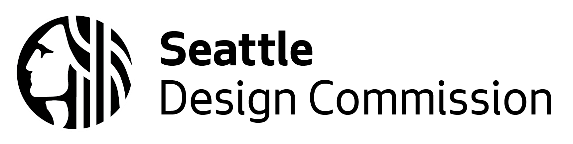 November 17, 2022Hybrid meetingSeattle City Hall600 – 4th AvenueBoards and Commission Room – L2-80Webex access 9:30 – 10:30 am  Commission Business 10:30 – 12:00 pm200 Taylor Ave N alley vacationPublic TrustPresenter: Ryan Bussard, Perkins+Will12:00 -1:00 pmCommission Business 1:00 – 2:30 pmPresentation by Victoria Lanteigne, PhD candidate, North Carolina State University – College of Design“Embedding equitable outcomes in the design of the built environment”